БАРАЊЕза издавање на Одобрение за поставување нанатписи и рекламни таблиПодатоци за подносителот на барањето:* Задолжително да се пополниБарам да ми се издаде:одобрение за поставување на рекламно-информативна урбана опрема:за поставување на рекламно-информативна урбана опрема за сопствени потреби ( да / не ),за времетраење од _____________________ до _____________________ година;на површина која се наоѓа пред  деловниот простор (локал)  ______________________________________;на ул. _________________________________ бр. __________, Oпштина ____________________ во Скопје;Во прилог на барањето Ви доставувам:Извод од соодветен регистар каде што е регистриран заинтересираниот субјект, не постар од 6 месеци.Елаборат за поставување на урбана опрема со следната содржина:-	назив и седиште на заинтересираниот субјект;-	регистрација на дејност, лиценца и овластување од одговорна проектантска куќа и одговорниот проектант;-	технички опис;-	извод од ДУП за предметниот локалитет или микро-локациски услови во размер 1:1000;-	детални цртежи со опис на постојната состојба и околниот простор со околните објекти и елементи на комунална опрема и инфраструктура (ситуација 1:500 или 1:200);-	детални цртежи со опис на новата состојба и околниот простор со околните објекти и елементи на комунална опрема и инфраструктура (ситуација 1:500 или 1:200, основи 1:200 или 1:100, пресеци 1:100 или 1:50 и детали 1:50 или 1:25).Уплатница од 270,00 денари на ПП50 образец (тарифен број 22);Изјава:Изјавувам дека сум согласен личните податоци наведени во барањето да се користат за потребите на Град Скопје за спроведување на оваа постапка.Изјавувам дека сум согласен сите известувања при спроведување на оваа постапка да се вршат со испраќање на документи преку електронски средства наведени во барањето.Скопје, ______________________	Барател, ______________________Напомена:Целокупната документација ќе се издава само на барателот или на лице со полномошно заверено на нотар.Aдминистративната такса за услугите на Град Скопје можете да ја уплатите со платежна картичка преку ПОС терминалите поставени на шалтерите на Град Скопје - барака 16.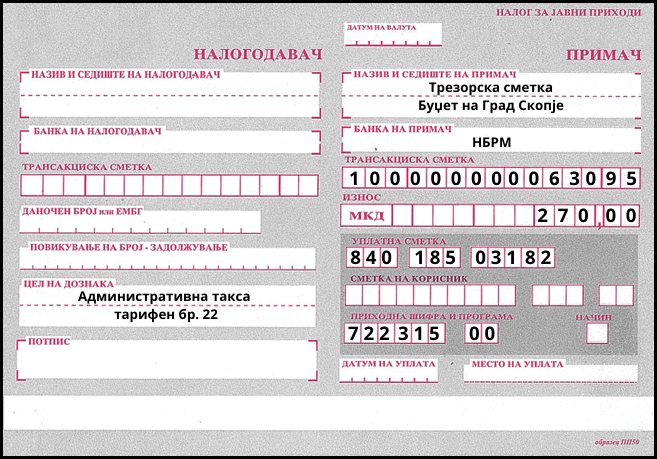 Име и презиме *Контакт телефон - фиксенКонтакт телефон - мобилен *e-mail *Назив на фирмата *Седиште на фирмата *Даночен број - ЕДБ *Жиро сметка *Депонент - Банка *